О признании адресовэлементов уличной-дорожной сети присвоеннымиРуководствуясь Федеральным законом от 06.10.2003 № 131-ФЗ "Об общих принципах организации местного самоуправления в Российской Федерации", Федеральным законом от 28.12.2013 № 443-ФЗ "О федеральной информационной адресной системе и о внесении изменений в Федеральный закон "Об общих принципах организации местного самоуправления в Российской Федерации",ПОСТАНОВЛЯЮ:1. Признать следующий перечень адресов элементов улично-дорожной сети присвоенными:- Российская Федерация, Республика Башкортостан, Баймакский муниципальный район, Сельское поселение Мерясовский сельсовет, село Мерясово, улица А. Нигматуллина;- Российская Федерация, Республика Башкортостан, Баймакский муниципальный район, Сельское поселение Мерясовский сельсовет, село Мерясово, улица Акминде;- Российская Федерация, Республика Башкортостан, Баймакский муниципальный район, Сельское поселение Мерясовский сельсовет, село Мерясово, улица Р. Сырлыбаева;2. Контроль за исполнением настоящего Постановления оставляю за собой.Глава Администрациисельского поселенияМерясовский сельсоветмуниципального районаБаймакский районРеспублики Башкортостан							Хафизова Т.М.БАШҠОРТОСТАН РЕСПУБЛИКАҺЫБАЙМАҠ РАЙОНЫМУНИЦИПАЛЬ РАЙОНЫНЫҢМЕРӘҪ АУЫЛ СОВЕТЫАУЫЛ БИЛӘМӘҺЕХАКИМИӘТЕ453660, Баймаҡ районы, Мерәҫ ауылы, А. Игебаев урамы, 1тел. 8 (34751) 4-28-44, meras-sp@yandex.ru 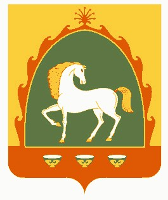 РЕСПУБЛИКА БАШКОРТОСТАНАДМИНИСТРАЦИЯСЕЛЬСКОГО ПОСЕЛЕНИЯ МЕРЯСОВСКИЙ СЕЛЬСОВЕТМУНИЦИПАЛЬНОГО РАЙОНАБАЙМАКСКИЙ РАЙОН453660, Баймакский  район, село Мерясово, ул.А.Игибаева,1тел. 8 (34751)4-28-44, http://admmeryas.ru/ ҠАРАРПОСТАНОВЛЕНИЕ«17» декабрь 2018 йыл№ 60«17» декабря 2018 года